COMUNE DI VAIANO CREMASCO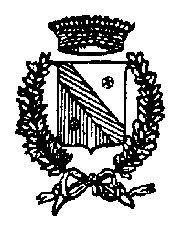 Provincia di CremonaPiazza Gloriosi Caduti, 5 – 26010 Vaiano CremascoTelefono 0373/278015 – Fax Prot. 7116					     			Vaiano Cremasco, 2 ottobre 2020Fasc. 2020/6.5.14INDAGINE DI MERCATO PRELIMINARE A PROCEDURA NEGOZIATA SENZA BANDO(ex-art.63, D.Lgs. 50/2016) ai sensi dell’art. 1, comma 2, lett. b) della Legge n. 120/2020AVVISODI INDAGINE DI MERCATO PER MANIFESTAZIONE DI INTERESSE A PARTECIPARE ALLA GARA DEI LAVORI DI RIQUALIFICAZIONE URBANA VIA 1° MAGGIO, ABBATTIMENTO BARRIERE ARCHITETTONICHE E CREAZIONE DI NUOVO PARCHEGGIOCUP = H43D20000060006SI RENDE NOTOChe, in esecuzione della determina del Responsabile del Servizio Tecnico n. 199 del 2 ottobre 2020 il Comune di Vaiano Cremasco intende espletare una indagine di mercato avente ad oggetto l’appalto di riqualificazione urbana Via 1° Maggio, abbattimento delle barriere architettoniche e creazione di nuovo parcheggio.Nel rispetto dei principi di non discriminazione parità di trattamento proporzionalità, rotazione e trasparenza e dislocazione territoriale delle imprese, saranno individuati n. 5 (cinque) operatori economici da invitare alla presentazione di un’offerta ai fini dell’aggiudicazione mediante procedura negoziata, senza bando di gara ex-art. 63 D.Lgs. n. 50/2016 ai sensi dell’art. 1, comma 2, lett. b) della Legge n. 120/2020. La procedura in oggetto sarà espletata mediante il portale telematico per le pubbliche amministrazioni Sintel ARIA di Regione Lombardia.CON IL PRESENTE INVITO NON È PERTANTO INDETTA ALCUNA PROCEDURA DI GARA.L’Amministrazione si riserva di interrompere in qualsiasi momento, per ragioni di sua esclusiva competenza, il procedimento avviato, senza che i soggetti richiedenti possano vantare alcuna pretesa.STAZIONE APPALTANTECOMUNE DI VAIANO CREMASCOP.zza Gloriosi Caduti n. 526010	VAIANO CREMASCOTel 0373 – 278015	Fax 0373/278041Pec :  comune.vaiano@mailcert.cremasconline.itOGGETTO DELL’APPALTOOggettoL'appalto ha per oggetto i lavori di riqualificazione della Via 1° Maggio, con interventi di abbattimento delle barriere architettoniche e la creazione di un nuovo parcheggio.Gli elaborati di progetto definitivo/esecutivo approvati con deliberazione della Giunta Comunale n. 65 del 1° ottobre 2020, dichiarata immediatamente eseguibile, sono allegati al presente avviso.Natura dei lavori“Lavori stradali” riconducibili alla categoria prevalente OG3 classe I.Termine di esecuzione dell’appalto – Durata Il tempo massimo per ultimare tutti i lavori in oggetto è pari a giorni 90 (giorni novanta) naturali e consecutivi, decorrenti dalla data di firma del contratto e, se antecedente, dalla data del verbale di consegna dei lavori. Trattandosi di appalto finanziato in parte con contributo di cui alla l.r. 9/2020, l’avvio dell’appalto è previsto entro e non oltre il 31.10.2020.ImportoL’importo complessivo dell’appalto ammonta ad € 183.582,47.- (euro centottantatremila-cinquecentottantadue/quarantasette) I.V.A. esclusa, di cui € 179.582,47.- (euro centosettantanovemila-cinquecentottantadue/quarantasette) quale importo dell’appalto posto a base di affidamento (da assoggettare a ribasso, secondo quanto di seguito indicato) ed € 4.000,00.- (euro quattromila/zero) quale importo per gli oneri di sicurezza (da non assoggettare a ribasso) di cui al D.Lgs. n.81/2008 e s.m.i.FinanziamentoI lavori sono finanziati come segue: contributo regionale di cui alla l.r. n. 9/2020 per € 200.000,00.-; mezzi propri di bilancio € 46.000,00.-SubappaltoIl subappalto è permesso nel rispetto del limite massimo del 40% come previsto dall’art. 105 del D.Lgs. n.50/2016 e s.m.i.PROCEDURA DI GARA E CRITERIO DI AGGIUDICAZIONE L’affidamento dell’appalto dei lavori in oggetto sarà disposto ai sensi dell’art. 1, comma 2, lett. b) del D.Lgs. n. 50/2016, quindi mediante procedura negoziata, senza previa pubblicazione del bando di gara, di cui all’art. 63 del D.Lgs. n. 50/2016.L’appalto sarà affidato in ragione del criterio dell’offerta economicamente più vantaggiosa ai sensi dell’art. 1, comma 3, della Legge n. 120/2020, previa selezione di n. 5 (cinque) operatori economici individuati con la presente indagine di mercato, con il sistema indicato al successivo punto 6.SOGGETTI E REQUISITI DI PARTECIPAZIONESoggetti ammessi a partecipareSono ammessi a partecipare i concorrenti di cui agli artt. 3, comma 1, lett. p), e 45 del D.Lgs. n. 50/2016, gli operatori economici stabiliti in altri Stati membri, costituiti conformemente alla legislazione vigente nei rispettivi Paesi, nonché le imprese che intendano avvalersi dei requisiti di altri soggetti ai sensi dell’art. 89 del D.Lgs. n. 50/2016. Requisiti di carattere generale e in ordine alla capacità economica, finanziaria e tecnico professionalePer essere ammessi alla gara le imprese devono possedere i seguenti requisiti in ordine alla capacità economica, finanziaria e tecnico professionale, a pena di esclusione:essere in possesso dei requisiti di ordine generale e non incorrere nei motivi di esclusione di cui all’art. 80 del D.Lgs. 50/2016 e ultima modifica della Legge n. 120/2020, in ogni altra situazione che possa determinare l’esclusione dalla gara e/o l’incapacità a contrattare con la pubblica amministrazione. Si ricorda che, alla luce del D.L. 14 dicembre 2018, n. 135, convertito con Legge n.12/2019, che ha modificato l’art. 80 del D.Lgs. n. 50/2016, la stazione appaltante si riserva di non invitare gli operatori economici che siano incorsi in una o più risoluzioni per inadempimento, anche se contestate in giudizio, per persistenti carenze nell'esecuzione di un precedente contratto di appalto o di concessione con Amministrazioni pubbliche. Non da meno si precisa che occorre dichiarare tutte le notizie astrattamente idonee a porre in dubbio l’integrità o l’affidabilità del concorrente, “essendo rimesso in via esclusiva alla stazione appaltante il giudizio in ordine alla gravità dei comportamenti e alla loro rilevanza ai fini dell’esclusione” (si vedano Linea guida ANAC n. 6) e che, in conformità a quanto stabilito dal Tar Bari sez. I del 21/03/2018, si ritiene illecito professionale: “ogni condotta, comunque connessa all’esercizio dell’attività professionale, contraria ad un dovere posto da una norma giuridica, sia essa di natura civile, penale o amministrativa, che, per la sua gravità, risulti idonea – alla stregua di ponderata valutazione discrezionale - a porre in dubbio l’integrità morale e l’affidabilità del concorrente e, dunque, a legittimarne l’esclusione dalla gara….anche individuando ulteriori ipotesi rispetto a quelle contemplate dalla norma primaria” (cfr. ex multis Consiglio di Stato, sez. III, 5 settembre 2017,  n.4192; T.A.R. Lazio, Roma, sez. I, 31 gennaio 2018,  n. 1119).iscrizione nel registro delle imprese presso la competente CCIAA per attività corrispondente a quella oggetto del presente appalto (ovvero, in caso di Impresa avente sede all’estero, l’iscrizione in uno dei registri professionali o commerciali dello Stato di residenza) e nel caso di cooperativa l’iscrizione all’albo nazionale delle cooperative tenuto presso CCIAA (oppure) iscritte negli Albi Regionali delle Cooperative Sociali - Tipo B). Per gli operatori economici non aventi sede in Italia si applicano le disposizioni di cui all’art. 83 del D.Lgs. n. 50/2016;la regolarità contributiva e l’indicazione delle sedi e posizioni INPS e INAIL;essere in possesso dell’attestazione SOA, di cui all’art. 84 del D.Lgs. n. 50/2016, rilasciata da una società organismo di attestazione (SOA), regolarmente autorizzata, in corso di validità, per la categoria OG3 classe I;(eventuale) essere in possesso di Certificazioni UNI EN ISO ............................... per attività inerenti l’oggetto della gara, rilasciate da Ente accreditato;(eventuale) di essere iscritto nell’elenco “White List” antimafia, specificando Prefettura e data di scadenza dell’iscrizione.Ulteriori disposizioni per RTI, Consorzi e GEIEIn caso di Raggruppamento Temporaneo di Imprese o consorzio di cui all’art. 45 comma 2, lettere d) ed e) del D.Lgs. n. 50/2016 o GEIE, ciascuna delle Imprese raggruppate o consorziate deve essere in possesso dei requisiti di idoneità professionale nonché sottoposte alle clausole di esclusione sopra citate. PRESENTAZIONE DELLE CANDIDATURE, TERMINI E MODALITÀLe manifestazioni di interesse a partecipare all’Indagine di mercato in oggetto dovranno essere inviate esclusivamente entro e non oltre le ore 9:00 del giorno 9/10/2020 tramite portale telematico Sintel ARIA di Regione Lombardia.Non si terrà conto, e quindi saranno automaticamente escluse dalla procedura di selezione, delle manifestazioni di interesse pervenute dopo tale scadenza.La manifestazione di interesse potrà essere presentata utilizzando l’apposito modello predisposto, allegato al presente avviso e denominato “Istanza partecipazione e dichiarazioni”, con allegata copia fotostatica del documento di identità in corso di validità del sottoscrittore. Questa dovrà essere sottoscritta digitalmente ovvero mediante firma autografa ed il relativo timbro della ditta da parte del legale rappresentante dell’operatore economico o da un procuratore del legale rappresentante. Nel caso in cui la manifestazione sia firmata dal procuratore, occorre allegare copia conforme all’originale della relativa procura. Gli operatori economici dovranno altresì compilare all’interno dell’apposito modello denominato “Istanza partecipazione e dichiarazioni” la dichiarazione sostitutiva circa il possesso dei requisiti di partecipazione sopra descritti.Ulteriori disposizioni per RTI, Consorzi e GEIEIn caso di manifestazione d’interesse presentata da operatori economici con identità plurisoggettiva, la stessa dovrà specificarne la tipologia (RTI, Consorzio, GEIE), indicarne le componenti e dovrà essere sottoscritta dal legale rappresentante dell’impresa capogruppo mandataria. Inoltre dovrà essere indicato l’operatore economico a cui trasmettere la lettera di invito. In tutti i casi dovrà essere specificato un referente della procedura con indicazione del numero di telefono e dell’indirizzo di posta elettronica certificata.Nel caso di RTI o consorzio ordinario non ancora costituiti, la manifestazione d’interesse, deve essere sottoscritta da tutti i soggetti che costituiranno il raggruppamento o consorzio. Si precisa che nel caso di RTI o consorzio ordinario di cui all’art. 45, comma 2, lettere d) ed e) del D.Lgs. n.50/2016, non ancora costituiti, gli operatori economici che costituiranno il raggruppamento o il consorzio dovranno impegnarsi a conferire mandato collettivo irrevocabile con rappresentanza alla capogruppo ed indicare le parti del servizio o la quota percentuale del servizio che la capogruppo e la/e mandante/i andranno ad eseguire.FASE SUCCESSIVA ALLA RICEZIONE DELLE MANIFESTAZIONIL’esame delle domande pervenute si svolgerà nei giorni successivi alla scadenza del termine fissato al punto 5) del presente Avviso, e verrà redatto un elenco con tutte le domande ammesse, che verranno numerate in ordine casuale, senza ordine cronologico. L’elenco numerico verrà firmato digitalmente dal Responsabile del procedimento e conservato con modalità che ne garantiscano la segretezza, ai sensi dell’art. 53, comma 2, lett. b) del D.Lgs. n. 50/2016, fino alla scadenza del termine per la presentazione delle successive offerte.Nel caso di presentazione di un numero di manifestazioni di interesse inferiori a n. 5 (cinque), la stazione appaltante si riserva la facoltà di procedere  alle ulteriori fasi della procedura di affidamento individuando direttamente i concorrenti da invitare nel rispetto del principio dislocazione territoriale.Invece, nel caso di presentazione di un numero di manifestazioni di interesse in numero superiore a cinque, l’amministrazione procederà a un sorteggio che avverrà in seduta pubblica presso la sede comunale in data 9/10/2020 ore 12:00.Gli operatori, che manifesteranno interesse, riceveranno lettera di invito a presentare la propria offerta.Resta stabilito sin da ora che la presentazione della candidatura non genera alcun diritto o automatismo di partecipazione ad altre procedure di affidamento sia di tipo negoziale che pubblico.STIPULA DEL CONTRATTOIl contratto verrà regolato in parte corpo e parte a misura ai sensi dell’art. 3, comma 1, lett. ddddd) ed eeeee) del D.Lgs. n. 50/2016.In virtù del combinato disposto dell’art. 32, comma 14, del D.Lgs. n. 50/2016 e dell’art. 192, comma 1, lett.b), del D.Lgs. n. 267/2000, si precisa che la forma prescelta per la stipula di detto contratto è l’atto pubblico in forma pubblica amministrativa.ULTERIORI INFORMAZIONIIl presente avviso, che è finalizzato ad una indagine di mercato, non costituisce proposta contrattuale e non vincola in alcun modo l’Amministrazione che sarà libera di seguire anche altre procedure.L’Amministrazione si riserva di interrompere in qualsiasi momento, per ragioni di sua esclusiva competenza, il procedimento avviato, senza che i soggetti richiedenti possano vantare alcuna pretesa.Resta inteso che la suddetta partecipazione non costituisce prova di possesso dei requisiti generali e speciali richiesti per l’affidamento dell’appalto in oggetto, il quale invece dovrà essere dichiarato dall’interessato ed accertato dal Comune di Vaiano Cremasco in occasione dell’affidamento in questione.Gli elaborati progettuali dell’intervento sono allegati al presente avviso; sSi precisa che il computo metrico estimativo è fornito a solo titolo di consultazione e farà parte integrante dell’eventuale contratto ai sensi dell’art. 32, comma 14-bis del D.Lgs. n. 50/2016.DISPOSIZIONI RELATIVE AL PORTALE TELEMATICOÈ a totale ed esclusivo rischio dell’operatore economico partecipante, la presentazione della manifestazione di interesse, nonché la mancata o tardiva ricezione della stessa, dovuta, a mero titolo esemplificativo e non esaustivo, a malfunzionamenti degli strumenti telematici utilizzati, a difficoltà di connessione e trasmissione, a lentezza dei collegamenti, o a qualsiasi altro motivo. Resta esclusa ogni forma di responsabilità del Comune ove per ritardo o disguidi tecnici o di altra natura, ovvero per qualsiasi motivo  la manifestazione di interesse non pervenga entro il termine di scadenza fissato nella documentazione di gara per la presentazione delle stesse In ogni caso, l’operatore economico esonera l’Ente da qualsiasi responsabilità per malfunzionamento di qualsiasi natura, mancato funzionamento o interruzioni di funzionamento del portale telematico Sintel ARIA di Regione Lombardia.TRATTAMENTO DATI PERSONALII dati forniti saranno trattati, raccolti e conservati presso la stazione appaltante, esclusivamente per finalità inerenti la procedura di gara, l'aggiudicazione e la gestione del contratto, e, comunque, in modo da garantirne la sicurezza e la riservatezza, secondo quanto previsto dal Regolamento UE n. 679/2016 in materia di protezione dei dati personali e dal D.Lgs. n. 196/2003, per le disposizioni non incompatibili con il citato Regolamento UE. Il titolare del trattamento è il Dott. Liverani Minzoni Massimo, Segretario Comunale - Responsabile del Settore Affari Generali.PUBBLICAZIONEIl presente avviso, è pubblicato all’Albo Pretorio on line del Comune di Vaiano Cremasco www.comune.vaianocremasco.cr.it nella sezione “Amministrazione Trasparente” - “Bandi di gara e contratti” e nella sezione “Bandi di  gara  su SINTEL” del sito www.sintel.regione.lombardia.it dal giorno 2 ottobre 2020.Allegati: Istanza di manifestazione di interesse e dichiarazione sostitutivaIl Responsabile Unico del ProcedimentoGeom. Cristina LameriDocumento prodotto in originale informatico e firmato digitalmente ai sensi dell’art. 20 del “Codice dell’amministrazione digitale” (D. Lgs. 82/2005).